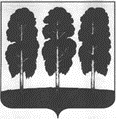 АДМИНИСТРАЦИЯ БЕРЕЗОВСКОГО РАЙОНАХАНТЫ-МАНСИЙСКОГО АВТОНОМНОГО ОКРУГА – ЮГРЫРАСПОРЯЖЕНИЕ  от  19.05.2022  			        		                         	                              № 332-рпгт. БерезовоО внесении изменения в распоряжение администрации Березовского района                     от 04.03.2022 № 142-р «Об утверждении публичной декларации о результатах реализации мероприятий муниципальной программы «Культурное пространство Березовского района»   	В целях приведения муниципального правового акта в соответствие                            с муниципальной программой «Культурное пространство Березовского района», утвержденной постановлением администрации Березовского района от 22.12.2021 № 1512:	1. Приложение к распоряжению администрации Березовского района                                от 04.03.2022 № 142-р «Об утверждении публичной декларации о результатах реализации мероприятий муниципальной программы «Культурное пространство Березовского района» изложить в следующей редакции согласно приложению к настоящему распоряжению.2. Разместить настоящее распоряжение на официальном  веб-сайте органов местного самоуправления Березовского района.3. Настоящее распоряжение вступает в силу после его подписания.И.о. главы района                                                                                        И.В. ЧечеткинаПриложение к распоряжению администрации Березовского района от 19.05.2022 № 332-рРезультаты реализации мероприятий муниципальной программы «Культурное пространство Березовского района»№ п/пНаименование результата <2>Значение  результата (ед. измерения)<3>Срок исполнения<4>Наименование мероприятия (подпрограммы) муниципальной программы, направленного на достижение результата)<5>Объем финансирования мероприятия (подпрограммы) тыс. рублей<6>1234561.Число посещений культурных мероприятий, тыс. единиц593,0 тыс. единиц2030 Мероприятие 1.2.Развитие библиотечного делаПодпрограмма I. Модернизация и развитие учреждений и организаций культуры198 930,51.Число посещений культурных мероприятий, тыс. единиц593,0 тыс. единиц2030 Мероприятие 1.3.Развитие музейного делаПодпрограмма I. Модернизация и развитие учреждений и организаций культуры176 743,41.Число посещений культурных мероприятий, тыс. единиц593,0 тыс. единиц2030 Мероприятие 2.4.Стимулирование культурного разнообразия в Березовском районеПодпрограмма IIПоддержка творческих инициатив, способствующих самореализации населения553 129,32.Увеличение доли детей, привлекаемых к участию в творческих мероприятиях (%)32%2030 Мероприятие 2.2. Поддержка одаренных детей и молодежи, развитие художественного образованияПодпрограмма II. Поддержка творческих инициатив, способствующих самореализации населения795 274,93.Увеличение средней  численности пользователей архивной информацией на 10 тыс. человек населения (человек)510 человек2030 Мероприятие 3.3.Развитие архивного делаПодпрограмма III. Организационные, экономические механизмы развития культуры, архивного дела, историко-культурного наследия, внутреннего и въездного туризма в Березовском районе4 680,5